Faraz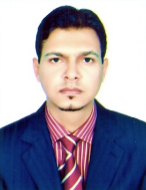 Faraz.363970@2freemail.com  SYNOPSIS:Work Experience: More than 18 years in Business Solutions Development and 6 years as Team LeaderLanguages Proficiency: English, Arabic, Hindi and UrduAcademics Overview: Bachelors in Commerce with over 13 IT certifications and trainingsProfessional Experience: GASCO, PrimeTek, SCADA Systems, Mega Conglomerate Major Clients: GASCO, ZADCO, ADCO, ADMA, ADGAS, BUROUGE, ENEC, Abu Dhabi MunicipalityTechnology Expertise: C#, VB, ASP.NET, MVC, Angular JS, WebAPI, JQuery, SQL ServerDevelopment Frameworks: .NET Framework 4.5, Entity Framework, Angular 2, BootstrapPeople Management: Experience in leading team up to 10+ direct reporting staff		Projects Management: 15 Projects ranging up to AED 3 Million delivered successfullySecurity Management: Expertise in developing secure solutions with latest methods and technologyTechnical Writing Skill: POC’s, PC’s, BRD’s, SRD’s, Audit Reports and Management Dashboard ReportsPersonal Achievements: 6 Employee Recognition AwardsPROFESSIONAL EXPERIENCETECHNICAL SKILLSPROFESSIONAL QUALIFICATION / TRAININGSHANDS ON EXPERIENCESUCCESSFULLY DELIVERED PROJECTSGASCO (e-SDM System / e-LOA Online System)Technologies: VB, C#, ASP.NET, MVC, SSRS, Crystal ReportsBack-end: SQL Server, OracleWorkflow Engine: Custom Built Workflow Engine Internal Integrations: HR Online, Active Directory, LiveLink, Oracle FinancialsExternal Integrations: Supreme Petroleum Council, Ministry of Interior Immigration / FAWRI web portals, CICPA Tasreeh, Abu Dhabi Health Services (SEHA)ADCO (e-Letter of Assistance System)Technologies: C#, ASP.NET, SSRS, Crystal ReportsBack-end: SQL Server, OracleWorkflow Engine: Custom Built Workflow EngineInternal Integrations: HR System, Active DirectoryExternal Integrations: Supreme Petroleum CouncilADMA-OPCO (Club Membership System)Technologies: C#, ASP.NET, MVC, SSRS, Crystal ReportsBack-end: SQL Server, OracleInternal Integrations: HR System, Active DirectoryPERSONAL INFORMATION:Date of Birth: 14 Dec 1978Marital Status: MarriedReligion: IslamNationality: PakistanVisa Status: Residence Visa – Unlimited ContractDriving License: UAE Driving License (Abu Dhabi) Valid up to 2021REFERENCES: All the references mentioned above can be provided on demand.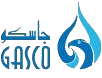 (Sr. Systems Analyst / Lead Developer)May 2009 – Till DateJob Description: Lead the team in developing workflow based customized business solutions related to  Government Relations, Security and Documentation Department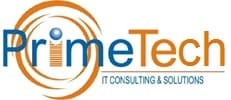 (Chief Software Architect / Lead Developer)February 2008 – May 2009Job Description: Lead the team in developing workflow based customized business solutions for different clients within UAE including ADNOC Group Companies and other Government entities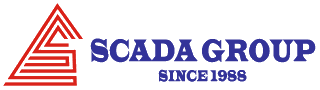 (Chief Software Architect / Lead Developer)July 2006 – January 2008Job Description: Lead the team in developing customized business solutions for different clients within Abu Dhabi and Dubai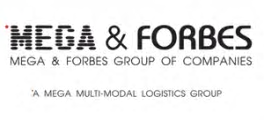 (Sr. I.T. Systems Executive)April 1998 – June 2006Job Description: Developed customized business solutions integrated with different shipping entities to achieve maximum automation and save man hours with reporting in timely manner.Programming Languages & Tools:  C#, Visual Basic .NET, ASP.Net, MVC, JQuery, AJAX, IIS, VB/JavaScript, TFS, VS 2015 Development Technologies: Angular JS 2, Bootstrap, Entity Framework, WebAPI, WCF, WPF, NHibernate, .NET FrameworkOffice Tools: Complete MS Office 2013 with Advanced Excel Skills, MS Visio, MS Project, UMLDatabases: SQL Server 2014, SSIS, SSAS, DTS Packages, IBM DB/2, Oracle 11iReporting Tools: SSRS, Crystal Reports 10/.NET, VS Reports, Power BIOthers: UWP, Xamarin, Mobile Apps, Dynamic PDF, Dynamic Web TWAIN, HP Fortify, HP Web Inspect2006SitesPower Training Institute, Dubai (Conducted by IBM)4 Days – IBM Lotus Notes & Domino2004Sir Syed University of Engineering & Technology, Karachi6 Months – Certificate in VB.NET & ASP.NET / SQL Server 20002000InfoQuest – Licensed Institute of Oracle, Karachi6 Months - Certificate Course in Oracle 8i	1999Orasoft Institute of Computer Technology, Karachi6 Months – Certificate Course in Visual Basic 6.0 / SQL Server 71997International College of Computer Science, Karachi1 Year – Diploma in Computer Science	Team Lead / Project ManagementSuccessful Projects: 15 medium to large scale projects ranging up to USD 3 Million deliveredTeam Lead: Experience in leading team up to 10 direct reporting staffSoftware: MS Project, MS VisioRisk Factor: Minimizing exposures and risks on projectEnsuring: Deadlines are met, documents are completed, and shared within the teamApplications Development LeadMicrosoft Technologies: VB, C#, ASP.NET, MVC, SQL ServerWorkflow Engine: Custom Built Workflow Engine flexible for any kind of business processApplications Security: Used HP Fortify source code scanner and HP WebInspect scanning utilities for detecting security vulnerabilities in the applications. 